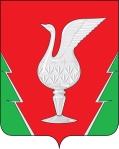 АДМИНИСТРАЦИЯ МУНИЦИПАЛЬНОГО ОБРАЗОВАНИЯ ГУСЬ-ХРУСТАЛЬНЫЙ РАЙОН (МУНИЦИПАЛЬНЫЙ РАЙОН) ВЛАДИМИРСКОЙ ОБЛАСТИУПРАВЛЕНИЕ ОБРАЗОВАНИЯПРИКАЗ31.12.2015      								             № 694-рОб утверждении Положения о муниципальной системе оценки качества образования на территории Гусь-Хрустального районаВ соответствии со ст.97 Федерального закона от 29.12.2012 №273-ФЗ «Об образовании в Российской Федерации», с целью создания единой системы диагностики и контроля состояния образования на территории Гусь-Хрустального района и на основании Положения об управлении образования администрации районаприказываю:1. Утвердить Положение о муниципальной системе оценки качества образования на территории Гусь-Хрустального района (приложение).2. Рекомендовать МКУ «Центр обеспечения деятельности ОУ района»:2.1.обеспечить ежегодное проведение муниципальной оценки качества образования на территории Гусь-Хрустального района (далее – МОКО);2.2. назначить ответственным за проведением МОКО на территории Гусь-Хрустального района заместителя директора МКУ «Центр обеспечения деятельности ОУ района» Федорову О.А.;2.3. итоги МОКО ежегодно размещать на официальном сайте управления образования администрации района;2.4. довести настоящий приказ до сведения руководителей образовательных учреждений района.3. Руководителям образовательных учреждений района:3.1. обеспечить участие подведомственных учреждений в МОКО;3.2. довести настоящий приказ до сведения педагогов и всех заинтересованных лиц.4. Контроль за исполнением настоящего приказа возложить на директора МКУ «Центр обеспечения деятельности ОУ района».Начальник управления					                         Д.Ю. БорзенкоПОЛОЖЕНИЕо муниципальной системе оценки качества образования на территории Гусь-Хрустального района1.Общие положения.1.1. 	Настоящее Положение о муниципальной системе оценки качества образования (далее - МСОКО) разработано в целях непрерывного системного анализа и оценки состояния и перспектив развития образовательных организаций, усиления результативности функционирования образовательной системы за счет повышения качества принимаемых для нее управленческих решений в соответствии с п.4 ст. 97 Федерального закона от 29 декабря 2012 года № 273-ФЗ «Об образовании в Российской Федерации». 1.2. 	Положение о муниципальной системе оценки качества образования (далее - положение) устанавливает единые требования при реализации муниципальной системы оценки качества образования на территории Гусь-Хрустального района.1.3. 	Положение распространяется на все образовательные организации, имеющие государственную аккредитацию и реализующие программы дошкольного, начального общего, основного общего, среднего общего и дополнительного образования.1.4. 	Система оценки качества образования на муниципальном уровне направлена:- 	на повышение уровня информированности потребителей образовательных услуг для принятия решений по продолжению образования; - 	обеспечения единого образовательного пространства;- 	принятия обоснованных управленческих решений по повышению качества образования с расширением общественного участия;- 	предоставления всем участникам образовательного процесса, обществу достоверной информации о качестве образования в муниципальной системе образования. 1.5. 	МСОКО обеспечивает координацию деятельности систем оценки качества образования образовательных организаций района.         Организационно-функциональная структура МСОКО включает:- 	управление образования администрации района;-         МКУ «Центр обеспечения деятельности ОУ района»;-	образовательные учреждения.1.6. 	МСОКО - совокупность способов, средств и организационных структур для установления соответствия качества образовательной деятельности и оказываемых услуг потребностям личности, общества и государства.1.7. 	В настоящем положении используются следующие термины:- 	качество образования - комплексная характеристика образовательной деятельности и подготовки обучающегося, выражающая степень их соответствия федеральным государственным образовательным стандартам, образовательным стандартам, федеральным государственным требованиям и (или) потребностям физического или юридического лица, в интересах которого осуществляется образовательная деятельность, в том числе степень достижения планируемых результатов образовательной программы;- 	оценка качества образования – процесс, в результате которого определяется степень соответствия измеряемых образовательных результатов, условий их обеспечения эталону как общепризнанной зафиксированной в нормативных документах системе требований к качеству образования;- 	муниципальная система оценки качества образования - целостная система диагностических и оценочных процедур, реализуемых различными субъектами государственно-общественного управления образовательных организаций, которым делегированы отдельные полномочия по оценке качества образования, а также совокупность организационных структур и нормативных правовых материалов, обеспечивающих управление качеством образования;- 	экспертиза - всестороннее изучение состояния образовательных процессов, условий и результатов образовательной деятельности;- 	измерение - оценка уровня образовательных достижений с помощью контрольных измерительных материалов (традиционных контрольных работ, тестов, анкет и др.), имеющих стандартизированную форму и содержание которых соответствует реализуемым образовательным программам.1.8. 	Оценка качества образования нацелена на фиксацию состояния муниципальной системы образования и изучение динамики ее развития.2. 	Цели, задачи, принципы и направления МСОКО.2.1.	Целью МСОКО является:- 	создание единой системы диагностики и контроля состояния образования, обеспечивающей определение факторов и своевременное выявление изменений, влияющих на качество образования в районе;- 	получение объективной информации о состоянии качества образования, тенденциях его изменения и причинах, влияющих на его уровень;- 	повышение уровня информированности потребителей образовательных услуг при принятии решений, связанных с образованием.2.2. 	Основными задачами МСОКО являются:2.2.1. формирование единого понимания критериев качества образования и подходов к его измерению;2.2.2. информационное, аналитическое и экспертное обеспечение мониторинга школьной и муниципальной системы образования;2.2.3. разработка единой информационно-технологической базы системы оценки качества образования;2.2.4. определение форматов собираемой информации и разработка технологии ее использования в качестве информационной основы принятия управленческих решений;2.2.5. выявление факторов, влияющих на повышение качества образования;2.2.6. организационно-методическое обеспечение аттестации педагогических и руководящих кадров, мониторинга и образовательной статистики муниципальной системы образования, индивидуальных достижений обучающихся;2.2.7. реализация механизмов общественной экспертизы, гласности и коллегиальности при принятии стратегических решений в области оценки качества образования;2.2.8. определение рейтинга образовательных организаций и стимулирующих доплат к заработной плате руководителям по результатам оценки;2.2.9. мониторинг качества образования;2.2.10. привлечение общественности к независимой оценке качества образования на всех уровнях общего образования.2.3. 	В основу МСОКО положены следующие принципы:- 	объективность, достоверность, полнота и системность информации о качестве образования;- 	реалистичность требований, норм и показателей качества образования, их социальной и личностной значимости;- 	открытость, прозрачность процедур оценки качества образования;- 	оптимальность использования источников первичных данных для определения показателей качества и эффективности образования (с учетом возможности их многократного использования и экономической обоснованности);- 	инструментальность и технологичность используемых показателей (с учетом существующих возможностей сбора данных, методик измерений, анализа и интерпретации данных, подготовленности потребителей к их восприятию);- 	сопоставимость системы показателей с региональными и федеральными аналогами;- 	доступность информации о состоянии и качестве образования для различных групп потребителей;- 	соблюдения морально-этических норм при проведении процедур оценки качества образования.2.4. 	Основные функции МСОКО:- 	обеспечение качества образования и удовлетворение потребности в получении качественного образования со стороны всех субъектов образования;- 	сбор информации о системе образования, обработка, систематизация и хранение полученной информации, а также непрерывный системный анализ состояния и перспектив развития образования, выполненный на основе указанной информации;- 	экспертиза, диагностика, оценка и прогноз основных тенденций развития образовательных организаций;- 	информационное обеспечение управленческих решений по проблемам повышения качества образования2.5. 	К основным направлениям МСОКО относятся:- 	мониторинг качества образования на основе государственной (итоговой) аттестации обучающихся, освоивших основные образовательные программы основного общего и среднего общего образования;- 	выбор критериев и показателей оценки учебных достижений для обеспечения сравнимости образовательных результатов с учётом видового разнообразия школ и подготовки школ к проведению итоговой аттестации; - 	разработка единых подходов диагностического инструментария оценки качества образовательных результатов в процессе государственной (итоговой) аттестации учащихся, мониторинга и диагностики, внутришкольного контроля;- 	мониторинг и диагностика учебных достижений учащихся по завершении начального уровня, основного уровня и среднего уровня по каждому учебному предмету и по завершении учебного года (в рамках стартового, промежуточного и итогового контроля); - 	формирование независимой объективной базы данных об образовательных достижениях обучающихся, состоянии здоровья, о качестве организации и безопасности образовательного процесса в образовательных организациях;- 	включенность общественной экспертизы на всех этапах и во все процессы обеспечения качества образования;- 	разработка единства подхода к подготовке педагогических кадров и разработке диагностического инструментария к оценке качества образования;- 	социологический мониторинг состояния воспитательной работы в образовательных организациях; -	обеспечение информационно-методического и организационно-технического сопровождения МСОКО. 2.6. 	Объекты оценки:- 	деятельность образовательных организаций района;- 	учебные и внеучебные достижения учащихся;- 	образовательные программы и условия их реализации;- 	продуктивность, профессионализм и квалификация педагогических работников.2.7. 	Предмет оценки:- 	качество образовательных результатов (степень соответствия результатов освоения обучающимися образовательных программ федеральному государственному образовательному стандарту);- 	качество условий образовательного процесса (качество основных и дополнительных образовательных программ, принятых и реализуемых в образовательных организациях; качество условий реализации образовательных программ);- 	эффективность управления образованием.2.8. 	Функционирование МСОКО осуществляется посредством следующих процедур:- 	государственной итоговой аттестации обучающихся;- 	контрольно-инспекционной деятельности;- 	аттестации педагогических и руководящих работников;- 	проведение мониторинговых статистических исследований по вопросам качества образования и контрольно-оценочных процедур в муниципальных образовательных организациях;- 	организация сбора, обработки и хранения информации о состоянии и динамике развития муниципальной системы образования.2.9.	Общественное участие в оценке и контроле качества образования.2.9.1. 	Общественное участие в оценке качества образования продиктовано следующими намерениями:- 	повышения открытости образования за счет информирования потребителей образовательных услуг о результатах деятельности системы образования для принятия ими жизненно важных решений;- 	обеспечения проведения внешней независимой оценки деятельности образовательных организаций, достижений школьников.2.9.2. 	Придание гласности результатам оценки качества образования осуществляется в следующих формах:- 	информирование управления образования, администрации и педагогических работников образовательных организаций о результатах оценки качества образования; - 	информирование общественности посредством публикаций, аналитических докладов о состоянии качества образования на муниципальном уровне о результатах оценки качества образования.3. 	Функциональная характеристика МСОКО3.1. 	Управление образования администрации района:- 	реализует муниципальную программу «Развитие образования Гусь-Хрустального района», включая развитие МСОКО;- 	разрабатывает мероприятия и готовит предложения, направленные на совершенствование МСОКО;- 	формирует муниципальную нормативно-правовую базу документов, относящихся к обеспечению качества образования;- 	проводит анализ образовательной и социальной эффективности функционирования муниципальной сети образовательных организаций, разрабатывает предложения по ее оптимизации; принимает управленческие решения по результатам оценки качества образования на муниципальном уровне;- 	проводит экспертизу организации, содержания и результатов аттестации учащихся в муниципальных образовательных организациях и формирует предложения по их совершенствованию;- 	организует и проводит государственную итоговую аттестацию обучающихся, освоивших основные образовательные программы основного общего и среднего общего образования на территории района, готовит аналитическую информацию об итогах организации и проведения единого государственного экзамена;- 	обеспечивает проведение в районе мониторинговых, социологических и статистических исследований по вопросам качества образования и контрольно-оценочных процедур в муниципальных образовательных организациях;- 	использует результаты мониторинговых исследований в рамках МСОКО для определения приоритетных направлений повышения профессиональной компетентности педагогов.3.2. 	Реализация МСОКО осуществляется посредством существующих процедур контроля и экспертной оценки качества образования:- 	мониторинга образовательных достижений обучающихся на разных ступенях обучения;- 	анализа творческих достижений школьников;- 	результатами аттестации педагогических и руководящих работников;- 	результатами самоанализа в процессе государственной итоговой аттестации и аккредитации образовательных организаций;- 	результатами статистических и социологических исследований.3.3. 	Итоги муниципальной оценки качества образования ежегодно размещаются на сайте управления образования администрации Гусь-Хрустального района. Доступ к данной информации является свободным для всех заинтересованных лиц.3.4. 	Придание гласности результатам оценки качества образования обеспечивается путем предоставления информационных материалов для руководящих и педагогических работников образовательных организаций; информирования общественности (в полном объеме или частично) посредством публикаций, аналитических докладов о состоянии качества образования на муниципальном уровне и на уровне образовательных организаций.